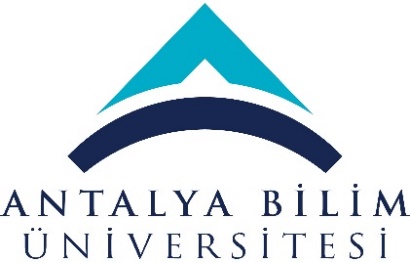 T.C.ANTALYA BİLİM ÜNİVERSİTESİ                                                                           MÜHENDİSLİK FAKÜLTESİ          ELEKTRİK-ELEKTRONİK MÜHENDİSLİĞİ BÖLÜMÜ           LAZER TEKNOLOJİ ARAŞTIRMA LABORATUVARINA AİT DEMİRBAŞ LİSTESİ                 Tarih: 12.12.2019            Laboratuvar Sorumlusu: Ümit DEMİRBAŞ                  Laboratuvar Yeri: AB-10Sıra Noİş Kaleminin Adı ve Kısa AçıklamasıBirimi Miktarı1Tektronix  dijital osiloskop (100 MHz, 2 Kanal, 1 GSa/s)- TDS1012C-EDUAdet12Tektronix dijital fosforlu osiloskop (500 MHz, 4 Kanal, 2.5 GSa/s)- DPO3054Adet13Tektronix Real Time Spectrum Analyzer 1Hz-6.2GHz- RSA5106AAdet14Ocean Optics Spektrometre (350-1000 nm, 0.35 nm çözülüm, USB kablolu)- USB2000+ UV-NIRAdet15Ocean Optİcs UV-NIR Spektrometre (200-1100 nm, 0.75 nm çözülüm, USB kablolu)- HR4000CG-UV-NIRAdet16Ocean Optics scanning spectrometer- NIRQuest512-2.2Adet17Newport  lazer diyot akım kaynağı- 560BAdet1